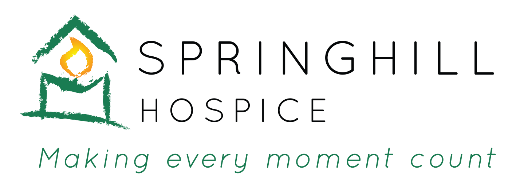 SPRINGHILL HOSPICE BEREAVEMENT SERVICE Strategy for Addressing Accessibility Limitations Springhill Hospice Bereavement Service offers bereavement support to adults in Heywood, Middleton and Rochdale who have lost someone due to a diagnosed life-limiting condition. We accept referrals from GP practices. We are committed to offering inclusive, free, confidential and effective therapeutic services to adults who are struggling with their grief. We place our clients' needs at the centre of our service delivery and design, to ensure equitable access without discrimination.Data Collection and EvaluationSpringhill Hospice posts feedback forms and a freepost reply envelope to every client following discharge from the service. This includes inviting suggestions for service improvement. We use outcome measures (PHQ-9, GAD-7, Effect on Life Inventory & Adult Attitude to Grief Scale) to measure the level of distress at the beginning and the end of the bereavement support process. These feedback forms and outcome measures are reviewed quarterly by our clinical standards team to ensure the needs of clients are being met. Annually the service will survey staff and encourage feedback in relation to potential areas for improvement.Inclusivity and DiversityWe do not discriminate on the basis of age, gender, sexual orientation, religion, ethnicity or disability. We are aware that due to funding limitations we are not able to provide therapy through interpreters, and where English is not a person’s first language we signpost to other services that can facilitate this. Counsellor recruitment is done in accordance with our equal opportunities policy. We are committed to developing the breadth of our service by increasing the numbers of male and BME counsellors when possible.All our qualified counsellors are Registered with the BACP and adhere to the Ethical Framework for the Counselling Professions. We are proactive in encouraging counsellors to obtain professional Accreditation with the BACP. All staff and bereavement volunteers complete mandatory training on equality and diversity. Service ProvisionSpringhill Hospice Bereavement Service offers free services.Location: Most appointments are based at Springhill Hospice. Telephone and videoconference appointments: We offer telephone and videoconference appointments for those who may prefer this method and who are suitable.Availability: We are able to offer appointments between 9am and 5pm.  Earlier and later appointments can be accommodated. Our main office hours are Monday to Friday, 9am to 5pm.Physical Access: The Hospice premises are purpose-built and single level, affording easy access for clients with physical disabilities. There is disabled parking and fully accessible toilet facilities. We can offer home visits when clients are housebound.Client choice: Each client is able to express their preference regarding: the venue where they wish to be seen the time and day of their regular appointmentwhether they are happy to be seen by a trainee or a fully qualified counsellorService promotionWe are well known by local GPs in Heywood, Middleton and Rochdale. We continue to promote the service via the Springhill Hospice website, social media (including Twitter and Facebook), GP newsletter, and by engaging in networking opportunities.Future Service DevelopmentsBereavement services delivered by Springhill Hospice have always been progressive and creative. We are looking at how we can further develop our service to meet the needs of particular bereaved groups. We are piloting a walk and talk group and a monthly evening group for those who work.26 April, 2022Springhill Hospice (Rochdale)Broad LaneRochdaleOL16 4PZRegistered Charity No: 701798www.springhill.org.ukIncorporated as a Company Limited by Guarantee No. 2325905.